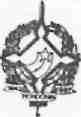 GOVERNO DO ESTADO DE RONDÔNIA GOVERNADORIADECRETO Nº 4050DE28DEDEZEMBRODE1988.Aprova a Tabela de Preços e de Multas, relativa aos serviços de registro de comercio e atividades afins prestados pela JUCER.O GOVERNADOR DO ESTADC DE RONDÔNIA, no uso das atribuições que lhe confere o artigo 32, do Decreto Lei Federal n2 2.056, de 19 de agosto de 1983.DECRETA:Art. Iº - Fica aprovada a Tabela de Preços e de Multas, anexa a este Decreto, relativa aos serviços de registro de comércio e atividades afins prestados pela Junta Comercial do Estado de Rondônia - JUCER.Art. 2º - 0 Documento de Arrecadação de Receitas Federais - DARF, utilizado para recolhimento dos valores devidos, na forma estabelecida pela Instrução Normativa SRF n. 102, de 19 de setembro de 1983, será o documento hábil para comprovação do pagamento perante o órgão de registro do comercio.Art. 3º - A Tabela de Preços e de Multas de que trata este Decreto entra em vigor em 0l de janeiro de 1989.Art. 4º - Este Decreto entra em vigor na data de sua publicação, revogadas as disposições em contrario.Palácio do Governo do Estado de Rondônia, em 28 de dezembro de 1988, 100º da República.